 Regular Council Meeting – Monday, April 3, 2023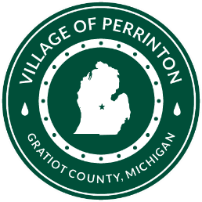 Council Present: Jason Blemaster, Cathy Feighner, Jerilou Gallagher, Jim Mayer, Bob Sali & Rick WilsonAlso, Present:  Janell Dunham, Julie Henry & John NeyVisitors:  Sam Smith, Chair of Gratiot Commissioners’ Motioned by Jim Mayer, seconded by Rick Wilson, to accept the March 20, 2023, meeting minutes.  Motion carried.  6 – YEAS 0 – NAYSMotioned by Jason Blemaster, seconded by Jerilou Gallagher to accept the agenda. Motion carried.  6 - YEAS 0 - NAYSMotioned by Jason Blemaster, seconded by Jim Mayer to accept the transaction report.  Motion carried.  6 – YEAS 0 – NAYSMotioned by Jim Mayer, seconded by Cathy Feighner, to pay the current bills.  Motion carried.  6 – YEAS 0 – NAYSVISITORS – Sam SmithSam indicating that he wanted to check in on things.  Julie asked Sam if he had seen the Blight Ordinance & Intergovernmental agreement with the county on the Blight Eradication Services and he stated that they have been making staff changes in the administration office.  He will check into the approval of the villages agreement and get back with her on Wednesday after the Commissioners meeting on Tuesday.  Julie will then get with them as to what needs to be done to implement this ordinance.Sam spoke about the airport that it has been ran by a group and Alma would like the county to purchase the airport so there is constant upkeep.DPWJohn stated that there was a sewer issue at the back corner of Arnold & Fulton Streets as it was plugged.John reported that he was at the MRWA Conference at the end of March and spoke to some about new water meter software.  He believes that Badger Meter is the once he feels will be the choice he will choose, and he will receive another quote and move forward to purchase.John stated that the State will be requiring a certified wastewater operator system for collection.  The village is the owner of the wastewater ponds facility.John said that the bubble for the playground has not yet been delivered.John reported that lift #1 has been running on one pump since February 17, 2023.  The pump is being rebuilt.  John also stated that the auto dialer had been replaced at this lift station.John said that the 2 lift stations in town do not have a auto dialer that he has to rely on residents to inform him of the alarms.OLD BUSINESSBasketball hoops for the park are here, John will get with the county and see how they installed the ones in the parks that are in place now.  Janell reported that the Fulton Township Clean-up Day will be Saturday, May 13 from 10:00 am – 2:00 pm.  All volunteers are welcome.It was reported that a resident on Allor Street was not getting their trash picked up and that they leave their cart at the end of the driveway all the time.  Julie will get with the resident as check on the situation.No further business, motion to adjourn by Bob Sali, seconded by Jason Blemaster.  Motion carried.